INSTRUMENTO CONVOCATORIO/EDITAL PROCESSO LICITATÓRIO Nº 047/2021PREGÃO PRESENCIAL Nº 026/2021PREÂMBULOO MUNICÍPIO DE SÃO JOÃO DAS MISSÕES-MG, Pessoa Jurídica de Direito Público Interno, com sede Administrativa na Praça Vicente de Paula, 300, Bairro Centro, São João das Missões - MG, inscrito no CNPJ sob o No 01.612.486/0001-81, neste ato representado pelo Prefeito Municipal, o Srº Jair Cavalcante Barbosa, brasileiro, casado, gestor público, CPF sob o nº. 074.323.946-60 e carteira de Identidade RG nº. 14655532, residente e domiciliado na Aldeia Brejo Mata Fomes, Reserva Indígena Xacriabá– São João das Missões - MG, torna público que fará a realização de licitação através da modalidade “Pregão Presencial”, objetivando a “ aquisição de mesa vibratória, betoneira, formas e moldes para a fabricação de pré moldados, conforme detalhado no anexo I - termo de referência, em atendimento à solicitação da Secretaria Municipal de Desenvolvimento Urbano, objeto do Processo Licitatório nº 047/2021 – Pregão Presencial nº 026/2021, licitação esta do tipo “Menor Preço”, a ser regida pela Lei Federal n° 10.520/02, com aplicação subsidiária da Lei n° 8.666/93 e alterações, com aplicação do disposto no Decreto Municipal nº 118/2019, que dispõe sobre pregão no âmbito municipal, o qual foi elaborado em observância ao disposto no Decreto Estadual nº 42.408/02, que regulamenta os procedimentos de pregão no âmbito do Estado de Minas Gerais, conforme dispõe os artigos (47, 48 e 49) da Lei Complementar nº 123, de 14 de dezembro de 2006 mediante ainda as condições estabelecidas no presente instrumento convocatório/edital e seus anexos, cujo” Envelopes contendo Propostas Comerciais de Preços e Documentação de Habilitação”, deverão serem entregues na data, local e horário abaixo identificados. S U M Á R I O 01 – Local e prazo para entrega dos envelopes 02 – Sessão publica03 – Objeto04 – Condições para participação05 – Impugnação ao instrumento convocatório/edital06 – Procedimentos de credenciamento 07 – Declaração de conhecimento dos ditames do instrumento convocatório/edital – anexo IV08 – Forma de apresentação dos envelopes contendo proposta e documentação habilitação09 – Elaboração da proposta de preço 10 – Apresentação da documentação de habilitação 11 – Julgamento e adjudicação do objeto12 – Recursos administrativos13 – Parecer jurídico final, homologação, publicação do resultado convocação da licitante14 – Vigência do contrato 15 – Síntese da minuta do contrato administrativo16 - Sanções administrativas17 - Dotação orçamentária18 – Pagamento das despesas efetivamente contraídas19 – Obrigações das partes 20 – Realinhamento de preços21 - Rescisão 22 – Fiscalização 23 – Novação 24 – Alteração de quantitativos25 – Revogação e anulação da licitação26 – Casos omissos27– Disposições finais28 – Publicação dos atos administrativos decorrentes29 – ForoA N E X O SAnexo I - Termo de referência.Anexo II - Minuta do Contrato Administrativo.Anexo III – Declaração de conhecimento dos ditames do instrumento convocatório/ edital e seus anexosAnexo IV – Declaração do cumprimento do inciso V do art. 27 da Lei 8.666/93, em observância aos ditames do inciso XXXIII do art. 7° da Constituição Federal.Anexo V - Declaração de inexistência de inidoneidade para contratar com a Administração Pública. MODELOS01 - Carta de credenciamento02 – Proposta de preços1. LOCAL E PRAZO DA ENTREGA DOS ENVELOPES1.1 Da entrega dos envelopes1.1.1 - LOCAL: Praça Vicente de Paula, 300, Bairro São Vicente, São João das Missões – Departamento de Licitações, tendo como limite o prazo abaixo 1.1.2 - DATA: Até o dia 03/08/20211.1.3 - HORÁRIO: Até as 09h00m, horário de Brasília2. SESSÃO PUBLICA DE ABERTURA DOS ENVELOPES2.1 – A abertura dos envelopes será realizada em sessão pública, conforme abaixo indicado:2.1.1 - LOCAL: Praça Vicente de Paula, 300, Bairro São Vicente, São João das Missões – Departamento de Licitações.2.1.2 - DATA: Dia 03/08/20212.1.3 - HORÁRIO: às 09h00m, horário de Brasília.2.2 A sessão de processamento do presente Pregão Presencial será realizada na sala de reunião do Departamento de Licitações, situada no prédio onde funciona sede administrativa do Município, Praça Vicente de Paula,nº300 Bairro; Centro, São Joao das Missões, Estado de Minas Gerais, iniciando-se no dia e horário constante no subitem 1.2 deste instrumento e, será conduzida pelo Pregoeiro Oficial do Município, Sr. Paulo Sérgio Gomes dos Santos, devidamente habilitado e nomeado pelo Município, através da Portaria nº 392, 15 de junho de 2021, com o auxílio da Equipe de Apoio, todos servidores do Município.2.3. Ocorrendo decretação de feriado ou outro fato superveniente, de caráter público que impeça a realização deste evento, na data e horário mencionados no subitem 1.2, a presente licitação ficará automaticamente prorrogada para o primeiro dia útil subsequente, independentemente de nova comunicação.3. OBJETO3.1 Constitui objeto da presente licitação, a aquisição de mesa vibratória, betoneira, formas e moldes para a fabricação de pré moldados, conforme detalhado no anexo I - termo de referência, em atendimento à solicitação da Secretaria Municipal de Desenvolvimento Urbano”, estimando um valor global de R$ 112.035,10 (cento e doze mil trinta e cinco reais e dez centavos).4. CONDIÇÕES PARA PARTICIPAÇÃO4.1. Não será admitida a participação da presente licitação:4.1.1 Pessoa jurídica cujos diretores, gerentes, sócios e responsáveis técnicos sejam servidores do Município de São João das Missões (MG), pregoeiro ou membro da equipe de apoio, bem como membro efetivo ou substituto da comissão permanente de licitação;4.1.2 Pessoa jurídica que estejam incursas em regime de falência ou concordata, ou que incida em proibição legal de contratar com a Administração Pública em geral. 4.1.3 Pessoa jurídica que tenha sido declarada inidônea para licitar ou contratar com a Administração Pública.4.2. A participação na licitação implica automaticamente na aceitação integral e irretratável dos termos e conteúdo deste instrumento convocatório/edital e seus anexos, a observância dos preceitos legais e regulamentos em vigor; e a responsabilidade pela fidelidade e legitimidade das informações e dos documentos apresentados em qualquer fase da licitação.4.5 A proponente licitante na qualidade de Microempresa e ou Pequena Empresa e ou equiparada que manifestar interesse em gozar dos benefícios da lei 123/06, deverá elaborar o instrumento conforme modelo anexo a este edital e ou conforme modelo de instrumento disponibilizado pela junta comercial, devendo este instrumento ser anexado junto com a proposta de preços, sob pena de perda dos benefícios dispostos nos artigos (42 a 45), da lei 123/06.5. IMPUGNAÇÃO DO ATO CONVOCATÓRIO5.1.Até 02 (dois) dias úteis antes da data fixada para recebimento das propostas, qualquer pessoa poderá solicitar esclarecimentos, providências ou impugnar este ato convocatório/edital, conforme prescreve o art. 12 do Decreto Federal nº 7.892/13, prazo este ratificado pelo Decreto Municipal nº118/2019, decreto este que regulamenta os procedimentos de pregão no âmbito municipal, devendo protocolar o pedido formal no Departamento de Licitações, localizado na Praça Vicente de Paula, 300, Bairro: Centro, São João das Missões(MG), onde serão aceitos envio do instrumento via meios eletrônicos (e-mail, fax e outros), cabendo ao Pregoeiro Oficial do Município decidir sobre o requerimento no prazo de 24 (vinte e quatro) horas conforme estabelece o § 1º do supra citado artigo.5.2. Caso seja acolhida a impugnação contra o ato convocatório/edital, será designada nova data para a realização do certame;5.3 A impugnação feita tempestivamente pelo proponente licitante não o impedirá de participar do processo licitatório, desde que após a apreciação da impugnação o processo siga seus tramites normais.6. PROCEDIMENTOS DE CREDENCIAMENTO E DA APRESENTAÇÃO DA DECLARAÇÃO DE CONHECIMENTO DOS DITAMES DO EDITAL E SEUS ANEXOS6.1 Cada proponente licitante credenciará apenas um representante que será o único admitido a intervir nas fases do procedimento licitatório e a responder por todos os atos e efeitos previstos neste instrumento convocatório/edital, por sua representada;6.2 O representante da proponente licitante deverá se apresentar para credenciamento, junto ao Pregoeiro Oficial do Município, no ato da abertura do certame, ou seja, no local, data e horário definido no subitem 1.2 deste instrumento convocatório/edital, documento que o credencie a participar deste certame, conforme segue:6.2.1 Tratando-se de sócios ou diretores, deverá ser apresentado cópia do instrumento legal, qual seja, estatuto social, ou contrato social ou outro instrumento de registro comercial, no qual estejam expressos seus poderes para exercer direitos e assumir obrigações em decorrência de tal investidura, devendo apresentar ainda cópia de documento com foto, sob pena de impedimento de realizar o seu credenciamento; 6.2.2 Tratando-se de representante, o mesmo deverá apresentar carta de credenciamento, (espelhando no que couber no modelo em anexo), ou procuração por instrumento público ou particular, da qual constem poderes específicos para formular lances, negociar preço, interpor recursos e desistir de sua interposição e praticar todos os demais atos pertinentes ao certame, acompanhado de cópia de documento com foto, e acompanhado ainda do estatuto social, contrato social ou outro instrumento de registro comercial, registrado na Junta Comercial, que comprove os poderes do outorgante, acompanhado de cópia da identidade para confronto de assinatura no instrumento de procuração, sob pena de impedimento de realizar o seu credenciamento. 6.3 Em conformidade com os ditames das Leis Complementar nº. 123/06, Lei Complementar 147/2014, será necessário a apresentação de documento que comprove que está em condição de gozar dos benefícios das supras citadas leis, a comprovação desta condição será efetuada mediante certidão expedida pela Junta Comercial com data de emissão não superior a 60 dias da abertura do certame, juntamente com a Declaração de Microempresa e deverá ocorrer quando do Credenciamento, sob pena de não aplicação dos efeitos das supra listadas leis.6.4 Constituindo representante e após o fim da fase de credenciamento, o credenciado entregará ao pregoeiro oficial do Município declaração de conhecimento dos ditames do instrumento convocatório/edital, objeto do anexo  IV, em atendimento ao disposto no art. 4º, inciso VII da Lei Federal nº 10.520/02, onde não constituindo representante esta declaração deverá ser anexada junto com a proposta de preços, onde a ausência desta declaração implicará no impedimento de participar na presente licitação.7. ENTREGA DOS ENVELOPES CONTENDO PROPOSTA DE PREÇO E DOCUMENTAÇÃO DE HABILITAÇÃO7.1 Os envelopes contendo a Proposta Comercial de Preços bem como a Documentação necessária à Habilitação, deverão ser indevassáveis, hermeticamente fechados e rubricados nos invólucros dos mesmos e entregues diretamente ao Pregoeiro Oficial do Município, até a data e horário definidos no subitem conexos do subitem 1.1 do presente instrumento, sob pena de recusa do seu recebimento e consequentemente impedimento de participar do certame.8. FORMA DE APRESENTAÇÃO DOS ENVELOPES CONTENDO PROPOSTA DE PREÇOS E DOCUMENTAÇÃO DE HABILITAÇÃO 8.1 O envelope contendo a proposta de preços, preferencialmente deverá ser apresentado na cor palha e deverá indicar em sua parte externa e frontal os seguintes dizeres:ÀPREFEITURA MUNICIPAL DE SÃO JOÃO DAS MISSÕES ATT. PREGOEIRO OFICIAL DO MUNICÍPIOENVELOPE Nº 01 - PROPOSTA COMERCIAL DE PREÇOSPROCESSO LICITATÓRIO Nº: 047/2021PREGÃO PRESENCIAL Nº: 026/2021(NOME DO PROPONENTE/LICITANTE)8.2 O envelope contendo a documentação habilitação, preferencialmente deverá ser na cor palha e deverá indicar em sua parte externa e frontal os seguintes dizeres:ÀPREFEITURA MUNICIPAL DE SÃO JOÃO DAS MISSOES ATT. PREGOEIRO OFICIAL DO MUNICIPIOENVELOPE Nº 02 – DOCUMENTAÇÃO/HABILITAÇÃOPROCESSO LICITATÓRIO Nº: 047/2021PREGÃO PRESENCIAL Nº: 026/2021(NOME DO PROPONENTE/LICITANTE)9. ELABORAÇÃO DA PROPOSTA DE PREÇOS DE PREÇOS9.1 A proponente licitante deverá elaborar sua proposta de preços, descrevendo minuciosamente os itens ofertados, mencionando no que couber a marca do produto e, se possível em papel timbrado com a identificação da proponente licitante, incluindo telefone e e-mail. Proposta Comercial de Preços deverá ser cotada em moeda nacional, elaborada em língua portuguesa, datilografada, devendo constar o preço unitário de cada item, o valor total do respectivo item cotado com um número máximo de 02 (duas) casas decimais após a vírgula, devendo ainda constar da proposta de preço, o valor global descrito em algarismo e por extenso, proposta esta que deverá ser apresentada, sem emendas, rasuras ou entrelinhas e, deverá ser datada e devidamente assinada pelo signatário da proponente licitante, sob pena de desclassificação da citada proposta.9.3. Deverá constar na proposta comercial de preços a data da sua emissão, a expressão de que a mesma tem validade pelo prazo mínimo de 60 (sessenta) dias, a contar da data da sua emissão, conforme prescreve o art. 6° da lei 10.520/2002, bem como a expressão de que caso seja declarado vencedor, se compromete a assinar o instrumento contratual, no prazo de 05 (cinco) dias a contar da notificação formal expedida pela Administração, sob pena de desclassificação da proposta.9.4 Deve constar ainda no dorso da proposta de preços a confirmação de que nos preços estão inclusos todas as despesas diretas e indiretas, tais como encargos sociais e trabalhistas e demais custos que se fizerem necessários, onde a omissão desta confirmação não será objeto de desclassificação da proposta, tendo em vista a emissão e assinatura do signatário da declaração de conhecimento dos ditames do edital e seus anexos, nos termos do anexo IV.10. APRESENTAÇÃO DA DOCUMENTAÇÃO DE HABILITAÇÃO10.1 O instrumento convocatório em epigrafe, faz lei entre as partes, para tanto a proponente licitante, deverá além do disposto no inciso XIII do art. 4º da lei 10.520/02, o disposto nos artigos (28 a 31) da lei 8.666/93 e apresentar os documentos abaixo perquiridos, devidamente regularizados, em sob pena de inabilitação.10.DOCUMENTAÇÃO DE HABILITAÇÃO10.1. DOCUMENTAÇÃO RELATIVA À HABILITAÇÃO JURÍDICA – (Art. 28):Cópia do RG e CPF do representante legal da Empresa;Ato constitutivo, estatuto ou contrato social em vigor, devidamente registrado na Junta Comercial da respectiva sede;No caso de empresário individual: inscrição no Registro Público de Empresas Mercantis, a cargo da Junta Comercial da respectiva sede;Em se tratando de Microempreendedor Individual—MEI: Certificado da Condição de Microempreendedor Individual CCMEI, na forma da Resolução CGSIM 16, de 2009, cuja aceitação ficará condicionada à verificação da autenticidade no sítio www.portaldoempreendedor.gov.br;Inscrição do ato constitutivo, no caso de sociedade civil, acompanhada de prova da diretoria em exercício;Decreto de autorização, em se tratando de empresa ou sociedade estrangeira em funcionamento no país;Para comprovação do porte de Microempreendedores Individuais – MEI, Microempresas - ME e Empresas de Pequeno Porte - EPP, nos termos da Lei Complementar n.º 123/2006, deverão ser apresentados os seguintes documentosDeclaração de enquadramento em regime de Tributação de Microempreendedores Individuais – MEI, Microempresas - ME e Empresas de Pequeno Porte – EPP; eCERTIDÃO SIMPLIFICADA DA JUNTA COMERCIAL do Estado sede da licitante, comprovando a condições de MICROEMPRESA – ME e EMPRESA DE PEQUENOPORTE – EPP. Essa certidão, não poderá ter prazo de emissão superior a 60 (sessenta)dias10.2 DOCUMENTAÇÃO RELATIVA À REGULARIDADE FISCAL E TRABALHISTA– (Art. 29):10.2.1 Cópia da inscrição no Cadastro Geral de Pessoa Jurídica (CNPJ);10.2.2 Certidão Negativa ou Positiva de Efeito Negativa, de Débitos Relativos aos Tributos Federais e a Dívida Ativa da União; que abrange inclusive as contribuições sociais previstas nas alíneas “a” a “d” do parágrafo único do art. 11 da Lei nº 8.212 de 24 de julho de 1991, emitida pela Receita Federal do Brasil;10.2.3 Certificado de Regularidade relativo ao Fundo de Garantia por Tempo de Serviços (FGTS);10.2.4 Certificado de Regularidade (certidão negativa de débitos) para com a Fazenda Estadual do domicílio ou sede do Licitante.10.2.5 Certificado de Regularidade (certidão negativa de débitos) para com a Fazenda Municipal do domicílio ou sede do Licitante.10.2.6 Certidão Negativa de Débito Trabalhista (CNDT).10.3 DOCUMENTAÇÃO RELATIVA A QUALIFICAÇÀO TÉCNICA-(Art. 30):10.3.1 Comprovação de aptidão mediante apresentação de Atestado de Capacidade Técnica, para fornecimento, compatível em características, quantidades e prazos com o objeto da licitação, expedido por pessoa jurídica de direito público ou privado, em nome da licitante. Os Atestados de Capacidade Técnica deverão conter o nº do CNPJ da licitante. Se o licitante for a matriz da empresa, deve estar em nome da matriz, se o licitante for filial, deve estar em nome da filial.10.4 DOCUMENTAÇÃO QUALIFICAÇÃO ECONOMICA E FINANCEIRA (Art. 31)10.4.1 Certidão negativa de pedido de falência ou concordata, expedida pelo cartório distribuidor da sede ou domicilio da proponente licitante, emitida com data de no máximo 90 (noventa) dias a contar da data da sua emissão.10.5 DECLARAÇÕES/ COMPROVAÇÕES DIVERSAS10.5.1 Declaração do conhecimento do ditame do instrumento licitatório e seus anexos, conforme modelo do Anexo IV, constituindo representante esta declaração deverá ser entregue diretamente ao Pregoeiro Oficial do Município, no ato do credenciamento, não constituindo representante esta declaração deverá ser anexada junto com a proposta de preços, e enfeixada no envelope 01, sob pena de impedimento para participar na licitação.10.5.2 Declaração do cumprimento do disposto no inciso XXXIII do art. 7º da Constituição Federal, conforme modelo do Anexo V; devendo esta declaração ser anexada junto com a documentação de habilitação envelope n° 02 (dois), sob pena de inabilitação.10.5.3 Declaração de Inexistência de fato superveniente impeditivo para participação em licitação junto a Administração Pública  , conforme anexo VI. Esta declaração deverá ser anexada também junto com a documentação de habilitação e colocada dentro do envelope n° 02 (dois), sob pena de inabilitação.10.5.4- Alvará de funcionamentoObservação:1. Com exceção de certidões que permitem serem verificadas sua autenticidade via internet, toda documentação que for apresentada em sistema de cópia xérox a mesma deverá ser autentica em cartório ou pelo servidor do setor de licitações, onde neste último caso é necessário apresentar o documento em original acompanhado de cópia xérox, para providencias decorrentes por parte do Pregoeiro Oficial do Município.  não apresentação de qualquer documento exigido para a habilitação implicará na inabilitação do proponente licitante.3. É facultada aos proponentes licitantes a substituição dos documentos de habilitação exigidos neste edital, pelo comprovante de registro cadastral (CRC) com validade para o exercício de 2021, para participar de licitações junto à Administração Direta do Município de São João das Missões/MG, no ramo de atividade compatível com o objeto da presente licitação, o qual deverá ser apresentado acompanhado das certidões relacionados no subitens conexos do subitem 10.2 e a certidão perquirida no subitem conexo do subitem 10.4, e declaração perquirida no subitem 10.5.2 e 10.5.3.4 Sob pena de inabilitação, todos os documentos apresentados para habilitação deverão estar em nome do Licitante e, preferencialmente, com o número do CNPJ e endereço respectivo, observando que:a) Se o Licitante for matriz, todos os documentos deverão estar em nome da matriz; ou:b) Se o Licitante for filial, todos os documentos deverão estar em nome da filial; c) Se o Licitante for matriz, e o executor da Ata for filial, a documentação deverá ser apresentada com CNPJ da matriz e da filial, simultaneamente;d) Serão dispensados da filial, aqueles documentos que pela própria natureza, comprovadamente, forem emitidos somente em nome da matriz.5  No caso de Certidões Negativas que não constem data de validade, serão aceitas com a data de emissão não superior a 60 (sessenta) dias.11. PROCEDIMENTOS DE JULGAMENTO E ADJUDICAÇÃO DO OBJETO11.1 No dia, hora e local designados no instrumento convocatório/edital, será realizada sessão pública para recebimento do envelope n º 01, contendo propostas de preços e o envelope nº 02 contendo a documentação de habilitação, ambos hermeticamente fechados, os quais serão entregues ao Pregoeiro Oficial do Município quando este os requisitar, onde estando presente o interessado (signatário da empresa) ou seu representante legal o mesmo deverá proceder seus respectivo credenciamento, comprovando, possuir os necessários poderes para propositura de lances e para a prática de todos os demais atos inerentes ao desfecho do certame;11.2 Aberta a sessão, após os procedimentos de eventuais credenciamentos, os representantes legais entregarão o Pregoeiro Oficial do Município, declaração dando ciência de que cumprem plenamente os requisitos de habilitação (modelo no anexo IV), conforme estabelece o inciso VII do art. 4° da Lei 10.520 de 17 de julho de 2002 , e em seguida entregarão os envelopes 01 contendo proposta preços e os envelopes 02, contendo as documentações de habilitação, sob pena de inabilitação se constatada a falta deste instrumento.11.3 O Pregoeiro procederá à abertura dos envelopes “ contendo as propostas comerciais, que deverão ser rubricadas por ele e membros da equipe de apoio, conferindo-as quanto à validade e cumprimento das exigências contidas no instrumento convocatório/edital, e classificará as propostas dos licitantes de menor preço unitário do item em julgamento e aquelas que tenham apresentado propostas em valores sucessivos e superiores em até 10% (dez por cento), relativamente à de menor preço unitário, conforme detalhado no anexo I – termo de referência; 11.4 Quando não forem verificadas, no mínimo, 03 (três) propostas escritas de preços nas condições definidas no subitem acima, serão classificadas as melhores propostas subsequentes, até o máximo de 03 (três), para que os representantes das licitantes participem dos lances verbais, quaisquer que sejam os preços oferecidos nas suas propostas escritas;11.5 No curso da seção, o autor da oferta de menor valor unitário do item em julgamento, e os das ofertas com preços conforme estabelecido nos critérios do item 11.3 e em observância ao detalhado no subitem 11.4, as proponentes licitantes serão convocadas pelo Pregoeiro Oficial do Município, para os procedimentos de propositura de lances; 11.6 Uma vez concluída a fase de ordenação das propostas dar-se-á início à etapa de apresentação de lances verbais pelos representantes das licitantes classificadas que deverão ofertar lances de forma sucessiva, em valores distintos e decrescentes, onde a oferta de lances, serão feitos para o valor unitário, conforme detalhado no anexo I – Termo de Referência, até o encerramento do julgamento deste, conforme estabelece dos ditames legais da Lei Federal nº 10.520/02.11.7 A desistência do representante da proponente licitante em apresentar lance verbal, quando convocada pelo Pregoeiro Oficial do Município, implicará no impedimento de gozar do direito de vir a ofertar novo lance, porem será assegurada a este a manutenção do último preço por ele ofertado no ato da desistência da propositura de novo lance, para efeito de ordenação das propostas.11.8 Não poderá haver desistência da manutenção de valores objeto de lances já ofertados, sujeitando-se a empresa proponente licitante, desistente, às penalidades previstas neste instrumento convocatório/edital, conforme estabelece os ditames legais.11.9 Caso não se realizem lances verbais, será verificada a conformidade entre a proposta escrita de menor preço unitário e o valor unitário estimado para a contratação, conforme estabelecido no quadro do anexo I – Termo de Referência;11.10 Uma vez concluída a fase de propositura de lance verbais para o objeto desta licitação, conforme detalhado no anexo I – Termo de Referência e diante de analise documental e se constado que todos licitantes foram inabilitados nesta fase, o licitante desistente de ofertar novos lances, gozará do direito de ver avaliação da documentação por este apresentado, porem antes da abertura do envelope contendo a documentação, faculta-se o Pregoeiro Oficial as prerrogativas de negociar com este a viabilidade de redução do valor unitário até o menor valor conhecido e que foi objeto de definição do licitante vencedor na fase de lance, e caso não seja logrado êxito pelo Pregoeiro Oficial do Município, dada a resistência do representante da proponente licitante, a adjudicação do objeto só será efetivada se constatado que o valor ofertado está dentro dos valores praticados no mercado, conforme previsto no termo de referência e que foi objeto de ordenação da despesa pela Autoridade Máxima Municipal. 11.11 Na ocorrência da não concordância na redução dos valores conforme prescrito no subitem 11.10 Faculta-se ainda ao Pregoeiro Oficial do Município em busca de economicidade ao Erário, as prerrogativas de encerrar o certame, objeto de julgamento fracassada a licitação, e declinar pela abertura de novo processo licitatório, circunstanciando tudo em ata. 11.12. Não poderá haver desistência da manutenção de valores objeto de lances já ofertados, sujeitando-se o proponente desistente às penalidades previstas neste instrumento convocatório/edital, em conformidade com os ditames legais.11.13. A desistência em apresentar lance verbal, quando convocada pelo Pregoeiro Oficial do Município, implicará no impedimento do representante da proponente licitante da etapa de lances verbais no item em julgamento porem será assegurada a este a manutenção do último preço por ele ofertado no ato da desistência de novo lance para efeito de ordenação das propostas, porém não implicará na exclusão do certame dado o julgamento dos demais itens.11.13.1. uma vez concluída a finalização da propositura de lance para o fornecimento de todos os itens previstos no anexo I – termo de referência, e diante de analise documental e se constado que todos licitantes foram inabilitados nesta fase o licitante desistente de ofertar novos lances, gozará do direito de ver avaliação da documentação por este apresentado, porem antes da abertura do envelope contendo a documentação, faculta-se ao Pregoeiro Oficial as prerrogativas de negociar com este a viabilidade de redução do valor conhecido e que foi objeto de definição do licitante vencedor na fase de lance; 11.13.2. na ocorrência da não concordância na redução dos valores conforme prescrito no subitem 11.13.1, faculta-se ainda ao Pregoeiro em busca de economicidade ao Erário, as prerrogativas de encerrar o certame objeto de julgamento fracassada a licitação, e declinar pela abertura de novo processo licitatório. 11.14. Caso não se realize lance verbal, será verificada a conformidade entre a proposta escrita de menor preço unitário proposto pela proponente licitante e confrontado o valor com o proposto pelo Município para a futura contratação, facultando ao Pregoeiro Oficial em busca de economicidade ao Erário, a prerrogativa de negociar diretamente com o representante da proponente licitante para que seja obtido preço melhor, circunstanciando tudo em ata.11.15. O encerramento da etapa de propositura de novos lances dar-se-á quando, convocados pelo Pregoeiro Oficial, os representantes das proponentes licitantes, manifestarem seu desinteresse em apresentar novos lances, circunstanciando tudo em ata.11.16. No caso de equivalência de valores registrado na proposta apresentados pelos proponentes licitantes será realizado sorteio entre elas para que se identifique aquela que primeiro poderá apresenta melhor oferta de lances.11.17. Uma vez encerrada a etapa competitiva de proposita de lances o Pregoeiro Oficial do Município, verificará a aceitabilidade da proposta de valor mais baixo, comparando-o com os valores consignados no termo de referência elaborado pela secretaria requisitante onde está identifica o valor máximo que o Município poderá contratar pagar pela futura aquisição, desde que a proposta tenha sido formulada em conformidade com as especificações do presente instrumento convocatório/edital, decidindo, motivadamente a respeito.11.18. Será declarada vencedora na fase de propositura de lances, pelo Pregoeiro Oficial do Município, a proponente licitante que ao final da propositura de lances verbais, de cada item, ofertar o menor preço por item, observado qual seja a previsibilidade descrita no subitem 11.17.11.19. O Pregoeiro Oficial do Município, no uso de suas atribuições prescritas nas legislações pertinentes poderá desclassificar a Proponente Licitante que:11.19.1. Apresentar proposta de preços que não atender às exigências deste edital.11.19.2. Apresentar proposta de preço do respectivo item em julgamento, com valor excessivo ou manifestamente inexequível.11.19.3. Não serão motivos de desclassificação simples omissões irrelevantes para o entendimento da proposta, que não causem prejuízo à administração ou lesem direitos dos demais licitantes, devidamente reconhecidos pelo Pregoeiro Oficial do Município.11.20. Da sessão pública da presente licitação será lavrada na ata de registro de ocorrência, contendo, sem prejuízo de outros, o registro das licitantes credenciadas, das propostas escritas e verbais apresentadas, na ordem de classificação, da análise da documentação exigida para habilitação e das intenções de interposição de recursos.11.21. A sessão pública não será suspensa, salvo motivo excepcional, devendo toda e qualquer informação, acerca do objeto, ser esclarecida previamente junto ao Pregoeiro Oficial do Município.11.22. Caso haja necessidade de adiamento da Sessão Pública, será marcada nova data para continuação dos trabalhos, devendo ficar intimadas, no mesmo ato, os licitantes presentes.11.23 Sendo aceitável a proposta de menor preço unitário para os objetos da presente licitação, o Pregoeiro Oficial do Município certificará aos presentes, o nome da proponente licitante vencedora da fase de lances, circunstanciando tudo em ata e certificará que será dado o início da abertura do envelope contendo a documentação de habilitação da proponente licitante que ofertara o menor preço.11.24. As proponentes licitantes deverão apresentar toda a documentação preferencialmente no original e quando não houver possibilidade as cópias deverão ser legíveis, preferencialmente autenticadas em cartório competente e na falta desta condição, a autenticação poderá ser feita pelo Pregoeiro Oficial do Município no ato da abertura do certame e neste último caso a proponente licitante deverá apresentar documentação original acompanhada de cópia xérox legível, sob pena de não aceitação.11.25. Todos os documentos deverão ter vigência mínima a data da realização da abertura dos envelopes, conforme previsto no item 01 (um) deste instrumento; onde inexistindo a vigência de prazo, em algum documento, reputar-se-ão válidos por 180 (cento e oitenta) dias, contados de sua expedição.11.26. Considerando que esta licitação destina-se a participação de somente de MEPS, que gozam dos benefícios dos artigos (47, 48 e 49), os licitantes deverão apresentar toda a documentação devidamente regularizada, para gozar do direito na sua habilitação, portanto não há que se falar em direito de apresentar certidões de regularidades para com o fisco federal, estadual, municipal, FGTS e Trabalhista vencidas, uma vez que não se aplica no presente instrumento convocatório/edital, as prerrogativas dos artigos (42 a 45) da Lei Complementar nº 123/06.11.27 Se o detentor da melhor proposta desatender às exigências previstas neste instrumento convocatório/edital, será inabilitado, e o Pregoeiro Oficial do Município examinará as ofertas subsequentes e procederá à habilitação do licitante seguinte na ordem de classificação, repetindo esse procedimento, sucessivamente se necessário, até apuração de uma proposta que atenda ao instrumento convocatório/edital, para declarar o licitante vencedor.11.28. Uma vez constatado que a proponente licitante que ofertara menor preço apresentou toda a documentação perquirida no instrumento convocatório, com regularidade esta será declarada vencedora do certame sendo adjudicado pelo Pregoeiro Oficial do Município o item correspondente que será objeto da futura contratação. 11.29. A Proponente Licitante declarada vencedora deverá apresentar, no prazo máximo de 02 (dois) dias úteis, após o encerramento do certame nova proposta detalhando os novos preços adjudicados pós término da fase da propositura de lances.11.30. É facultado ao Pregoeiro Oficial do Município com o auxílio da equipe de apoio, o direito de promover quaisquer diligências, ou solicitar esclarecimentos necessários à instrução do presente processo licitatório, vedado a inclusão posterior de documentos ou informação que deveria constar originalmente da proposta, conforme prescreve o art. 43 § 3° da Lei Federal n°: 8.666/93.11.31. Encerrada a sessão de julgamento do certame e antes da finalização da ata o Pregoeiro Oficial do Município, certificará aos presentes que aquele é o momento findo para manifestar interesse na interposição de recurso, sob pena de decair do direito, devendo o interessado apresentar os memoriais no prazo de 3 (três) dias úteis a contar do primeiro dia útil da data do julgamento do certame.12 RECURSOS ADMINISTRATIVOS12.1. Desde que registrado em ata a intenção de interpor recurso, o representante de Proponente Licitantes interessada na interposição de recurso, será concedido o prazo de 03 (três) dias úteis a contar do primeiro dia útil da data do julgamento do certame, para apresentação das razões do recurso, ficando os demais licitantes desde logo intimados para apresentar contra-razões em igual número de dias, qual seja 03 (três) dias úteis, que começarão a correr no primeiro dia útil do término do prazo do recorrente, sendo-lhes assegurada vista imediata dos autos;12.2. A falta de manifestação imediata e motivada do licitante, devidamente registrada em ata importará a decadência do direito de recurso, conforme prescreve o inciso XX do art. 4° da Lei 10.520/02. 12.3 As razões recusais e as contra-razões, deverão ser dirigidas à Prefeitura Municipal de São João das Missões/MG, em atenção do Pregoeiro Oficial do Município, o qual reavaliará sua decisão à luz do direito, perquirindo o princípio da legalidade, decidindo motivadamente a respeito, dentro do prazo legal.12.4 Para validade e eficácia das pretensas recursais, os instrumentos deverão ser protocolados em tempo hábil, junto ao Departamento de Licitações – Praça Vicente de Paula, 300, Bairro São Vicente – Centro – São João das Missões/MG, sendo admitindo qualquer instrumento formalizado e enviado por meios eletrônicos (e-mail, fax e ou outros meios eletrônicos), sendo facultado o direito do envio via correio, desde que o instrumento seja entregue pelo correio no prazo legal.12.5 O acolhimento de recurso importará a invalidação apenas dos atos insuscetíveis de aproveitamento.12.6 Decididos os recursos, o Pregoeiro Oficial do Município remeterá os autos à Assessoria Jurídica em Licitações e Contratos do Município, para o devido parecer jurídico inerente a questão, e após o feito os autos serão encaminhados à Autoridade Máxima Municipal para fins exaração do Despacho de Adjudicação conforme prescreve o inciso XXI do art. 4° da Lei 10.520/02. 13 PARECER JURIDICO FINAL, HOMOLOGAÇÃO, PUBLICAÇÃO DO RESULTADO DO DESFECHO DA LICITAÇÃO, SEGUIDA DA CONVOCAÇÃO DA LICITANTE VENCEDORA PARA ASSINAR O INSTRUMENTO13.1. Pautando pela homologação dos atos do pregoeiro oficial do Município, o processo será encaminhado à Procuradoria Geral do Município, objetivando a emissão do parecer jurídico final e, após o feito, o resultado do julgamento será submetido à Autoridade Máxima Municipal, para o devido Despacho de homologação conforme prescreve o art. 4º inciso XXII da Lei Federal nº 10.520/02.13.2 Na ocorrência do desfecho de eventual recurso dar-se-á a adjudicação do objeto pela Autoridade Máxima Municipal e após dar-se-á a homologação e em seguida dar-se-á a publicação do resultado do certame licitatório.13.3 A proponente licitante vencedora será convidada, formalmente, a retirar o instrumento contratual e a restituí-lo devidamente assinado pelo representante legal, consoante estabelecido em seus atos constitutivos, observado para esse efeito o prazo de 05 (cinco) dias úteis;13.3 É facultado a Administração, quando convocada a Adjudicatária vencedora e esta não comparecer no prazo estipulado no subitem anterior, convocar a proponente licitante remanescentes, na ordem de classificação, não se aplicando a estes as sanções previstas neste instrumento convocatório/edital e no anexo II-Extrato de contrato.14. DA VIGENCIA DO CONTRATO14.1 A vigência do contrato será até 31/12/2021.14.2-Homologada a licitação, será formalizada o contrato, conforme Minuta em ANEXO, com características de compromisso para a contratação, com o fornecedor primeiro classificado.14.3-No caso do fornecedor primeiro classificado, depois de convocado, não comparecer ou se recusar a assinar o Contrato, sem prejuízo das cominações a ele previstas neste Edital, a Prefeitura Municipal de São João das Missões convocará os demais licitantes, na ordem de classificação, mantido o preço do primeiro classificado na licitação.14.4-O fornecedor terá seu contrato cancelado quando descumprir as condições do Contrato, não retirar a nota de empenho no prazo estipulado ou não reduzir o preço contratado quando esse se tornar superior aqueles praticados no mercado.15. SINTESE DO CONTRATO ADMINISTRATIVO15.1 Do contrato administrativo15.2.1 Conforme estabelece art. 62 § 1º da Lei 8.666/93, a minuta do contrato administrativo faz parte integrante do instrumento convocatório/edital.15.2.2 O Contrato Administrativo poderá ser substituído por (nota de empenho acompanhada da respectiva) a critério exclusivo da Administração, independentemente de seu valor, nos casos requisição com entrega imediata e integral dos bens adquiridos, dos quais não resultem obrigações futuras tais como garantia e ou assistência técnica, conforme estabelece o art. 62 § 4º da Lei 8.666/93. 16. SANÇÕES ADMINISTRATIVAS16.1. A licitante  vencedora do certame que for convocada formalmente dentro do prazo de validade da sua proposta e, que se recusar injustificadamente a retirar o contrato”, instrumento este que é parte integrante do instrumento convocatório/edital e a devolvê-lo devidamente assinado no prazo de 05 (cinco) dias, apresentar pendências junto aos cadastros da Administração Pública, deixar de entregar ou apresentar documentação falsa exigida para o certame, ensejar o retardamento da execução de seu objeto, não mantiver a proposta, falhar ou fraudar na execução do contrato comportar-se de modo inidôneo, fizer declaração falsa ou cometer fraude fiscal, garantido o direito prévio ao contraditório e da ampla defesa, ficará impedida de licitar e contratar com o Município de São João das Missões/MG e será descredenciada no sistema de cadastramento de fornecedores, enquanto perdurarem os motivos determinantes da punição ou até que seja promovida a reabilitação perante a própria autoridade que aplicou a penalidade, ficando ainda sujeita à multa de 5% (cinco por cento) do valor unitário estimado no contrato devidamente assinado pelas partes, sem prejuízo da aplicação das demais sanções previstas na minuta de contrato administrativo, em anexo, e das demais cominações legais.16.2. Na hipótese de descumprimento por parte da adjudicatária das obrigações avençadas no contrato, ou de infringência de preceitos legais pertinentes, serão a ela aplicado, segundo a gravidade da falta cometida, as sanções estabelecidas ainda na minuta de contrato administrativo que é parte integrante deste instrumento convocatório/edital para todos os efeitos legais e de direito, tudo isto em conformidade com a Lei 8.666/93 e Lei 10.520/02.16.3 A Adjudicatária, pela inexecução total ou parcial do ajuste pactuado no “Contrato Administrativo”, sujeitar-se-á ainda as seguintes sanções, sem prejuízo das demais estabelecidas pela Lei Federal n°: 8.666/93 e suas alterações, de:16.3.1 Advertência;16.3.2 Suspensão temporária de participação em licitações e impedimento de contratar com o Município, pelo prazo de 05 (cinco) anos, conforme estabelece o art. 7º da lei 10.520/02;16.3.3 Declaração de inidoneidade para licitar ou contratar com a Administração Pública Municipal, Estadual ou Federal, enquanto perdurarem os motivos determinantes da punição ou até que seja promovida a reabilitação perante a autoridade que aplicou a penalidade;16.3.4 Multa de 10% (dez por cento) aplicado sobre o valor global contratado”, por irregularidade formal, e que eventualmente cause prejuízo ao erário.16.3.5 No caso de reincidência será aplicada multa de 20% (vinte por cento) o valor global do contrato administrativo, sem prejuízo do cancelamento do contrato quando for o caso, salvo se por motivo de força maior definido em Lei, e reconhecido pela Autoridade Máxima Municipal.17 DOTAÇÃO ORÇAMENTÁRIA17.1 A dotação orçamentária para atendimento às despesas decorrentes será a seguinte: 101115.452.0029.3075 Equip. diversos p/manut. serviços urbanos3449052000000 Equipamentos e material permanente 0100 recursos ordinários 744-718 DO PAGAMENTO DAS DESPESAS EFETIVAMENTE CONTRAÍDAS18.1 O pagamento das despesas efetivamente contraídas, serão pagas pela Tesouraria do Município, através de deposito bancário ou TED em nome da futura contratada, no prazo de até 30 (trinta) dias contados da nota fiscal devidamente empenhada e acompanhada da respectiva ordem de fornecimento emitida por servidor do departamento de compras do Município.19 DAS OBRIGAÇÕES DAS PARTES19.1 Da administração19.1.1 As obrigações da Administração encontram-se descritas no anexo I – termo de referência, ratificadas no anexo II – minuta do contrato instrumentos estes que fazem parte integrante do presente instrumento convocatório/edital para todos os efeitos legais e de direito, independentemente da não transcrição.19.2 Da adjudicatária19.2.1 As obrigações da Adjudicatária encontram-se também descritas no anexo I – termo de referência, ratificadas no anexo II – minuta do contrato, instrumentos estes que fazem parte integrante do presente instrumento convocatório/edital para todos os efeitos legais e de direito, independentemente da não transcrição20. REALINHAMENTO DE PREÇOS20.1 Em observância ao interesse público em decorrência de fato superveniente que venha a requerer comprovadamente a necessidade de estudos pautados pelo realinhamento dos preços, será aplicado os procedimentos detalhados no item 3 (três) do anexo I - termo de referência, com aplicação no que couber ao descrito no anexo II – minuta do contrato. 21. RESCISÃO21.1. O instrumento contratual a ser firmado em decorrência da presente licitação poderá ser rescindido de conformidade com o disposto nos arts. 77 a 80, da Lei nº 8.666/93.21.2. Na hipótese de ocorrer à rescisão administrativa prevista no art. 79, inciso I, da Lei n. 8.666/93, ao Contratante são assegurados os direitos previstos no art. 80, incisos I a IV, parágrafos 1º a 4º, da Lei citada.22. FISCALIZAÇÃO22.1. A fiscalização por parte da Administração através servidor constituído para acompanhar a execução do contrato, não reduz a responsabilidade da Adjudicatária, inclusive perante terceiros, por qualquer irregularidade, ou em decorrência de imperfeições técnicas, vícios redibitórios inexistindo em qualquer circunstância, a corresponsabilidade do Contratante ou de seus agentes e prepostos, conforme prevê o art. 70 da Lei nº 8.666/93.23. NOVAÇÃO23.1. Toda e qualquer tolerância por parte do Contratante na exigência do cumprimento das avenças do futuro contrato administrativo, não constituirá novação, nem muito menos a extinção da respectiva obrigação, podendo a mesmo ser exigida a qualquer tempo.24. ALTERAÇÃO DE QUANTITATIVOS 24.1 Na ocorrência de celebração de contrato administrativo a futura Contratada fica obrigada a aceitar, nas mesmas condições contratuais, os acréscimos ou supressões que se fizerem necessárias, até 25% (vinte e cinco por cento), de acordo com o que preceitua o § 1º do art. 65 da Lei Federal nº 8.666/93 e será objeto de termo aditivo ao contrato administrativo, desde que respeitada as regras do decreto municipal que ratifica o disposto no art. 12 do Decreto federal nº 7.892/13.25. REVOGAÇÃO E ANULAÇÃO DO CERTAME25.1. A Autoridade Máxima Municipal, observadas razões de conveniência e oportunidade devidamente justificadas, poderá revogar a qualquer momento o presente procedimento, ou declarar a sua nulidade por motivo de ilegalidade mediante despacho fundamentado.25.2. A anulação do procedimento convocatório/edital vincula à do instrumento contratual.26. CASOS OMISSOS26.1. Os casos omissos, assim como as dúvidas, serão resolvidos com base na Lei Federal de Licitação nº 8.666/93, e demais cominações legais, cujas normas ficam incorporadas ao presente instrumento convocatório/edital e ao anexo II - contrato administrativo, ainda que delas não se faça aqui menção expressa.27. DISPOSIÇÕES FINAIS27.1. A participação na licitação importa em total, irrestrita e irretratável submissão das proponentes licitantes às condições deste instrumento convocatório/edital e seus anexos.27.2. A proponente licitante é responsável pela fidelidade e legitimidade das informações e dos documentos apresentados em qualquer fase da licitação.27.3. Reserva-se ao Pregoeiro Oficial do Município, o direito de solicitar durante o julgamento do certame informações complementares.27.4. No interesse da Administração, sem que caiba aos participantes qualquer reclamação ou indenização, poderá ser:27.4.1. Adiada a data da abertura desta licitação.27.4.2. Alterada as condições do presente edital com fixação de novo prazo para a sua realização.27.5. Não se permitirá a qualquer das proponentes licitantes solicitar a retirada de envelopes ou cancelamento de propostas após a sua entrega.27.6. As normas que disciplinam este Pregão Presencial serão sempre interpretadas em favor da ampliação da disputa entre os interessados, desde que não comprometam o interesse da Administração, a finalidade e a segurança da contratação.28. PÚBLICAÇÕES DOS ATOS ADMINISTRATIVOS28.1. Com exceção do extrato do contrato administrativo que será publicado no Diário de Imprensa Oficial do Estado e quadro de aviso localizado no hal de entrada do prédio onde funciona a Prefeitura Municipal de São João das Missões-MG, demais atos administrativos, dentre eles (cópia da ata, termo de adjudicação, termo de homologação e resultado do processo), serão publicados somente no quadro de aviso da Prefeitura conforme prescreve a Lei Municipal que cuida da matéria, bem como será veiculado no site oficial do Município www.saojoaodasmissoes.mg.gov.br 29. DO FORO29.1 Fica eleito o foro da Comarca de Manga/MG, para dirimir qualquer dúvida ou conflito acerca do presente instrumento convocatório/edital, sob renúncia de qualquer outra por melhor condições a que venha oferecer.29.2 Qualquer informação e/ou esclarecimento relativo a este Instrumento convocatório/edital, deverá ser solicitada via e-mail compras@saojoaodasmissoes.mg.gov.br e as respostas serão dadas pelo departamento de licitação no mesmo e-mail e, para conhecimento público, será veiculada no site oficial do Município www.saojoaodasmissoes.mg.gov.brSão João das Missões (MG), 08 de julho de 2021.___________________________________Paulo Sérgio Gomes dos Santos Pregoeiro Oficial do MunicípioPortaria nº: 392, de 15/06/2021___________________________________Jair Cavalcante BarbosaPrefeito MunicipalANEXO I-TERMO DE REFERÊNCIA 01-DA JUSTIFICATIVA: Considerando as necessidades de pavimentar as ruas deste município visando a melhoria de vida da população. Sabe-se que a pavimentação traz muitos benefícios, começando pela diminuição de doenças provocadas por poeiras e pela água parada que se formam nas vias de chão batido. Considerando a necessidade de proporcionar conforto à população, melhorar condições de limpeza, contribuindo para a saúde pública, faz-se necessária a aquisição dos materiais e equipamentos para a fabricação de bloquetes2 – DA DESCRIÇÃO DOS OBJETOS 2.1 A aquisição de mesa vibratória, betoneira, formas e moldes para a fabricação de pré moldados, conforme detalhado neste termo de referência, em atendimento à solicitação da Secretaria Municipal de Desenvolvimento Urbano. A descrição detalhada dos objetos, encontra-se em conformidade como disposto no quadro abaixo;3. DOTAÇÕES ORÇAMENTÁRIAS3.1 As dotações orçamentárias para suportar às despesas decorrentes dos objetos descritos nos quadros do subitem 1.1, serão suportadas pelas seguintes rubricas:101115.452.0029.3075 Equip. diversos p/manut. serviços urbanos3449052000000 Equipamentos e material permanente 0100 recursos ordinários 744-74.0 OBRIGAÇÕES DA CONTRATADA: 4.1 A detentora do contrato deverá fazer a entrega dos itens, mediante recebimento das respectivas autorizações de fornecimento, emitidas pelo Departamento de Compras do Município, o atendimento e a emissão da respectiva nota fiscal, deverá ser em conformidade com o requisitado na respectiva autorização de fornecimento.4.2 A entrega dos itens, será de acordo a ordem de fornecimento. A entrega não poderá ser superior a 15 (quinze) dias onde o descumprimento destas obrigações ensejará em sanções administrativas, nos termos da lei, garantido contraditório e a ampla defesa. 4.3 Realizar a entrega do item, onde deverá assumir inteira responsabilidade pelas obrigações decorrentes, avocando para si reparos de quaisquer prejuízos decorrentes de fato supervenientes, isentado a Administração de qualquer corresponsabilidade.4.4 Manter durante toda a duração do contrato administrativo, em compatibilidade com as obrigações por ele assumidas, todas as condições de habilitação e qualificação exigidas na contratação;4.5 Apresentar durante o prazo de vigência do contrato administrativo, quando solicitado pela Administração, documentos que comprovem estar cumprindo as obrigações para com o fisco na esfera Federal, Estadual, Municipal, FGTS e Trabalhista, objeto de apresentação de Certidões Negativas de Débitos, emitidas com a mesma data ou posterior a data da respectiva nota fiscal. 4.6 No ato da emissão na nota fiscal deverá mencionar o mesmo número do CNPJ indicado na proposta de preço e nos documentos de habilitação.4.7 A fiscalização da entrega do item, por servidor do Município, não fará cessar ou diminuir as suas responsabilidades pelo perfeito cumprimento das obrigações estipuladas, nem por quaisquer danos ao Município e ou a terceiros.Município Contratante, em razão de acidentes ou de ação, ou de omissão, dolosa ou culposa, de prepostos da detentora do contrato e, ou de quem em seu nome agir.5.0. OBRIGAÇÕES DA CONTRATANTE: 5.1 Nomear servidor na qualidade de fiscal da execução do contrato administrativo conforme estabelece o art. 67 da Lei 8.666/93, onde dita fiscalização não exime a contratada de suas responsabilidades.5.2 Constituir a Secretaria Municipal de Desenvolvimento Urbano, como “Órgão Gerenciador” do contrato, mediante apoio do Departamento de Compras.5.3 Notificar, formalmente, à detentora do Contrato Administrativo quando constatar o declínio no cumprimento das suas obrigações e que venham expor o Município em prejuízo, para as devidas providências corretiva fixando-lhe, nos termos da lei, prazo para apresentação de defesa.5.4 Aplicar as penalidades decorrentes de descumprimento das avenças pactuadas no Contrato Administrativo em conformidade com a Lei Federal nº 8.666/93.5.5 Providenciar os devidos pagamentos através da tesouraria do Município, decorrente das despesas efetivamente contraídas, nos prazos avençados, qual seja no prazo de até 30 (trinta) dias a contar da data da nota fiscal devidamente empenhada e acompanhada da respectiva autorização de fornecimento.5.6 Atestar a entrega do item contratado no documento fiscal correspondente (nota fiscal);5.7 Arcar com as despesas de publicação do extrato do contrato Administrativo, bem como dos termos aditivos que venham a ser firmados.6-PARA COMPROVAÇÃO DA HABILITAÇÃO JURÍDICA: (Art.28)Cópia do RG e CPF do representante legal da Empresa;Tratando-se de procurador, apresentar procuração por Instrumento Público ou Particular;Ato constitutivo, estatuto ou contrato social em vigor, devidamente registrado na Junta Comercial da respectiva sede;No caso de empresário individual: inscrição no Registro Público de Empresas Mercantis, a cargo da Junta Comercial da respectiva sede;Em se tratando de Microempreendedor Individual—MEI: Certificado da Condição de Microempreendedor Individual CCMEI, na forma da Resolução CGSIM 16, de 2009, cuja aceitação ficará condicionada à verificação da autenticidade no sítio www.portaldoempreendedor.gov.br;Inscrição do ato constitutivo, no caso de sociedade civil, acompanhada de prova da diretoria em exercício;Decreto de autorização, em se tratando de empresa ou sociedade estrangeira em funcionamento no país;Prova de inscrição no Cadastro Nacional de Pessoas Jurídicas (CNPJ);Para comprovação do porte de Microempreendedores Individuais – MEI, Microempresas - ME e Empresas de Pequeno Porte - EPP, nos termos da Lei Complementar n.º 123/2006, deverão ser apresentados os seguintes documentosDeclaração de enquadramento em regime de Tributação de Microempreendedores Individuais – MEI, Microempresas - ME e Empresas de Pequeno Porte – EPP; eCERTIDÃO SIMPLIFICADA DA JUNTA COMERCIAL do Estado sede da licitante, comprovando a condições de MICROEMPRESA – ME e EMPRESA DE PEQUENOPORTE – EPP. Essa certidão, não poderá ter prazo de emissão superior a 60 (sessenta)dias.7-PARA COMPROVAÇÃO DA REGULARIDADE FISCAL E TRABALHISTA; (Art.29)Prova de regularidade conjunta, relativa a Tributos Federais, Dívida Ativa da União, e Contribuições Sociais (INSS), expedida pela Secretaria da Receita Federal;Certidão de Tributos Estaduais, expedida pela Secretaria de Estado da Fazenda, do domicílio ou sede do proponente, ou outra equivalente, na forma da Lei;Certidão Negativa de Débitos Municipais, do domicílio ou sede do proponente, na forma da Lei.Prova de regularidade relativa ao Fundo de Garantia por Tempo de Serviço (FGTS), demonstrando situação regular no cumprimento dos encargos sociais instituídos por Lei;Apresentar Certidão Negativa de Débitos Trabalhistas–CNDT, conforme prevê a Lei Federal nº. 12.440, de 07/07/2011.8.-PARA QUALIFICAÇÃO ECONÔMICO FINANCEIRA; (Art.30)Certidão negativa de falência ou concordata expedida pelo distribuidor da sede do proponente com data de expedição não superior a 90 (noventa)dias.9-PARA QUALIFICAÇÃO TÉCNICA: (Art.31)Comprovação de aptidão mediante apresentação de Atestado de Capacidade Técnica, para fornecimento, compatível em características, quantidades e prazos com o objeto da licitação, expedido por pessoa jurídica de direito público ou privado, em nome da licitante. Os Atestados de Capacidade Técnica deverão conter o nº do CNPJ da licitante. Se o licitante for a matriz da empresa, deve estar em nome da matriz, se o licitante for filial, deve estar em nome da filial.10- DECLARAÇÕES DIVERSAS10.1 Declaração do conhecimento do ditame do instrumento licitatório e seus anexos, conforme modelo do Anexo IV, constituindo representante esta declaração deverá ser entregue diretamente ao Pregoeiro Oficial do Município, no ato do credenciamento, não constituindo representante esta declaração deverá ser anexada junto com a proposta de preços, e enfeixada no envelope 01, sob pena de impedimento para participar na licitação.10. 2 Declaração do cumprimento do disposto no inciso XXXIII do art. 7º da Constituição Federal, conforme modelo do Anexo V; devendo esta declaração ser anexada junto com a documentação de habilitação envelope n° 02 (dois), sob pena de inabilitação.10.3 Declaração de Inexistência de fato superveniente impeditivo para participação em licitação junto a Administração Pública, conforme anexo VI. Esta declaração deverá ser anexada também junto com a documentação de habilitação e colocada dentro do envelope n° 02 (dois), sob pena de inabilitação.10.4- Alvará de funcionamento11.0. DAS SANÇÕES ADMINISTRATIVAS11.1. Com fundamento nas leis no. 10.520, de 17/07/2002, e no. 8.666, de 21/06/1993, poderão ser aplicadas à Contratada, as sanções abaixo, pela inobservância das condições estabelecidas para o objeto a ser contratado, a saber:Advertência, nos casos de menor gravidade;Suspensão do direito de licitar e impedimento de contratar com a Administração, pelo prazo de até cinco anos, se convocada dentro do prazo de validade de sua proposta e: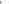 Não o assinar o contrato;Deixar de entregar documentação exigida no edital;Apresentar documentação falsa;Ensejar o retardamento da execução de seu objeto;Não mantiver a proposta;Falhar ou fraudar na execução do objeto;Comportar-se de modo inidôneo;11.2- Fizer declaração falsa ou cometer fraude fiscal;a) O atraso injustificado no cumprimento do objeto sujeitará o fornecedor à multa de 0,5% (cinco décimos por cento), por dia que exceder ao prazo fixado, calculada sobre o valor do(s) lotes(s) prejudicado(s) pela conduta da Contratada, até o cumprimento do objeto, obedecendo ao limite máximo de 20% (vinte por cento). Limite que ultrapassado, poderá ensejar a rescisão contratual pela Contratante;b) Multa de até 20% (vinte por cento) do valor do(s) lote(s) prejudicado(s) pela conduta da Contratada:c) Pela recusa no recebimento da nota de empenho dentro do prazo de validade da contratação;d) Pela não assinatura do contrato e de seus aditivos, no prazo estabelecido no edital;e) Pela entrega do objeto fora das especificações estabelecidas no edital de licitação e seus anexos;f) Declaração de inidoneidade para licitar ou contratar com a Administração Pública, enquanto perdurarem os motivos determinantes da punição ou até que seja promovida a reabilitação perante a própria autoridade que aplicou a penalidade. Será concedida sempre que o contratado ressarcir a Administração pelos prejuízos resultantes e depois de decorrido o prazo da sanção aplicada, com base no inciso ―b‖ acima.g) A sanção da declaração de idoneidade é de competência exclusiva da Prefeitura de São João das Missões, facultada a defesa do interessado no respectivo processo, no prazo de 10 (dez) dias da abertura de vista, podendo a reabilitação ser requerida após 2 (dois) anos de sua aplicação. As sanções previstas nas alíneas "b" e "e" poderão ser aplicadas também nas hipóteses de que trata o artigo 88 da Lei no 8.666/93.h) As multas serão cobradas através de descontos da parcela do pagamento mensal devido. Quando aplicada no último mês do pagamento, poderá ser retida do último pagamento devido. Não havendo nenhuma garantia e se o pagamento já houver sido realizado, a multa deverá ser depositada na conta do Município de São João das Missões, pela Contratada, a ser fornecida pela Secretaria Municipal de Administração e Finanças. Tendo o serviço finalizado ou fornecimento realizado e o último pagamento já houver sido realizado, a multa poderá ser cobrada na via judicial /por execução fiscal;i) No caso da penalidade de multa, em face dos elevados custos administrativos dos processos para análises e aplicação de sanções, o valor mínimo da multa aplicada será de R$ 1.000,00 (um mil reais).j) As penalidades serão obrigatoriamente registradas no SICAF e, nos casos de suspensão de licitar, o Licitante / Contratado deverá ser descredenciado por igual período, sem prejuízo das multas previstas no Edital e das demais cominações legais.l) Será assegurado ao licitante/fornecedor, previamente à aplicação das penalidades mencionadas, o direito ao contraditório e à ampla defesa.m) A aplicação de uma das penalidades previstas neste item não exclui a possibilidade de aplicação de outras.n) A imposição de qualquer sanção administrativa à Contratada implica na impossibilidade de emissão, em favor da empresa, de Atestado de Capacidade Técnica, pelo período de 2 (dois) anos, contados da data da imposição da sanção pelo Município de São João das Missões.12.0. DO PAGAMENTO: 12.1 O pagamento das despesas efetivamente contraídas, serão pagas pela Tesouraria do Município, através deposito bancário ou TED em nome da futura Adjudicatária ou futura contratada, no prazo de até 30 (trinta) dias contados da nota fiscal devidamente empenhada e acompanhada da respectiva ordem de fornecimento emitida por servidor do departamento de compras do Município.13. CASOS OMISSOS13.1. Os casos omissos, assim como as dúvidas, serão resolvidos com base nas Leis de Licitação nº 8.666/93 nº10.520/2002, e demais cominações legais, cujas normas ficam incorporadas ao presente instrumento convocatório ainda que delas não se faça aqui menção expressa.14. DISPOSIÇÕES FINAIS14.2. A proponente licitante é responsável pela fidelidade e legitimidade das informações e dos documentos apresentados em qualquer fase da licitação.14.3. Reserva-se ao Pregoeiro Oficial do Município, o direito de solicitar durante o julgamento do certame informações complementares.14.4. No interesse da Administração, sem que caiba aos participantes qualquer reclamação ou indenização, poderá ser:14.4.1. Adiada a data da abertura desta licitação.14.4.2. Alterada as condições do presente edital com fixação de novo prazo para a sua realização.14.5. Não se permitirá a qualquer das proponentes licitantes solicitar a retirada de envelopes ou cancelamento de propostas após a sua entrega.14.6. As normas que disciplinam este Pregão Presencial serão sempre interpretadas em favor da ampliação da disputa entre os interessados, desde que não comprometam o interesse da Administração, a finalidade e a segurança da contratação.14.7. Qualquer alteração do presente Termo de Referência, que se fizer necessário, deverá ser previamente autorizada pelas Secretarias Municipal de Desenvolvimento Urbano. 14.8. Fica eleito o Foro da Comarca de Manga/MG, para dirimirem as dúvidas referente a presente contratação que não sejam resolvidas internamente.São João das Missões, 16 de junho de 2021.__________________________________Alcídio de Souza DiasSecretária Municipal de Desenvolvimento urbanoANEXO II - MINUTA DO CONTRATO ADMINISTRATIVO Contrato Administrativo nº......2021PROCESSO LICTATORIO N° 047/2021PREGÃO PRESENCIAL N° 026/2021PREAMBULOO MUNICÍPIO DE SÃO JOÃO DAS MISSÕES, Estado de Minas Gerais, inscrito no CNPJ sob o n°: 01.612.486.0001-81, com sede Administrativa na Praça Vicente de Paula, 300, Bairro São Vicente, São João das Missões-MG, denominado simplesmente de “Contratante”, neste ato representado pelo Prefeito Municipal, Sr. Jair Cavalcante Barbosa, ...........................(qualificar)......................– Centro – São João das Missões - MG, e de outro lado a empresa (...............qualificar................), de ora em diante denominada simplesmente “Contratada”, neste ato representado por (..............qualificar............) para a aquisição de mesa vibratória, betoneira, formas e moldes para a fabricação de pré moldados, conforme detalhado na clausula primeira, e de acordo com os preços registrados na proposta reformulada pós lances e de acordo com o detalhado no  anexo I – termo de referência, conforme solicitação da Secretaria Municipal de Desenvolvimento Urbano, objeto do Processo Licitatório 047/2021 – Pregão Presencial n° 026/2021, com regime de execução indireta – empreitada por preço unitário em observância aos ditames da Lei 8.666/93, e suas alterações, em observância ao teor da justificativa, bem como em conformidade com as cláusulas seguintes:CLÁUSULA PRIMEIRA – DOS OBJETOSConstitui objeto deste contrato administrativo a aquisição de mesa vibratória, betoneira, formas e moldes para a fabricação de pré moldados, conforme descrito no quadro abaixo:CLÁUSULA SEGUNDA – DO VALOR GLOBAL E FORMA DE PAGAMENTO2.1 - Dos preços2.1.1 O Contratante pagará a Contratada, a importância global estimada em R$ .................... (.................................................................) de fornecimento dos itens descritos na clausula primeira. 2.1.2 Tendo em vista os quantitativos serem estimados, não se obriga o Município ao pagamento total do valor constante do subitem 2.1.1 e sim do valor apurado em conformidade com as eventuais requisições/ordem de fornecimentos emitidas por servidor do Município devidamente credenciado.2.l.3 Os preços referidos na proposta, incluem todos os custos e benefícios decorrentes do fornecimento dos produtos, tais como encargos sociais, previdenciário, trabalhista, Finanças, seguro etc, de modo a constituírem a única e total contraprestação pela execução do contrato administrativo.2.2 - Do Pagamento2.2.1 O pagamento das despesas decorrentes, será efetuado pela Tesouraria do Município, através de deposito bancário ou TED em nome da Contratada, até o 30° (trigésimo) dia a contar da data da emissão da nota fiscal/fatura devidamente empenhada e acompanhada da respectiva autorização de fornecimento.2.2.2 Na nota fiscal deverá constar os dados bancários para depósito do valor devido relativo ao fornecimento do objeto.CLÁUSULA TERCEIRA - DA DOTAÇÃO ORÇAMENTÁRIA3.1 As despesas decorrentes do presente contrato correrão à conta da dotação orçamentária nº  101115.452.0029.3075 Equip. diversos p/manut. serviços urbanos3449052000000 Equipamentos e material permanente 0100 recursos ordinários 744-7CLÁUSULA QUARTA - DA VIGENCIA CONTRATUAL4.1 Este contrato terá vigência a contar da data da sua assinatura e encerrar-se-á no dia 31/12/2021.4.2 O presente contrato administrativo poderá ser prorrogado em observância ao interesse público, em conformidade com o prescrito no art. 57 da Lei 8.666/93.CLÁUSULA QUINTA - DA ALTERAÇÃO CONTRATUAL5.1 A Contratada fica obrigada a aceitar, nas mesmas condições contratuais, acréscimos e supressões se fizerem no fornecimento até 25% (vinte e cinco por cento), de acordo com o que preceitua o § 1º do art. 65 da Lei Federal nº 8.666/93.CLÁUSULA SEXTA - DAS RESPONSABILIDADES DO CONTRANTE6.1 Constituir servidor na qualidade de fiscal para acompanhar a execução deste “contrato administrativo” em conformidade com o estabelecido no art. 67 da Lei 8.666/93.6.2 Notificar, formalmente a contratada quando constatar o declínio na qualidade dos itens ofertados em sua proposta de preços ou quaisquer irregularidades atinentes ao atendimento das cláusulas contratuais.6.3 Aplicar as penalidades decorrentes de descumprimento das obrigações por parte da contratada.6.4 Providenciar os devidos pagamentos decorrentes das despesas efetivamente contraídas, nos prazos avençados.CLÁUSULA SÉTIMA - DAS RESPONSABILIDADES DA CONTRATADA7.1 Fornecer os itens em observância ao teor do instrumento convocatório/edital e seus anexos, em conformidade com o requisitado (Autorização de fornecimento), pautando pela entrega in loco (locais definidos pela Administração), no prazo não superior a 15 (quinze) dias contados da data da ordem de fornecimento.7.2 Manter durante toda a vigência deste contrato administrativo e, em compatibilidade com as obrigações por ele assumidas, mantendo todas as condições de habilitação e qualificação exigidas na licitação;7.3 Apresentar durante o prazo deste contrato administrativo, quando solicitado pela Administração, documentos que comprovem estar cumprindo as obrigações para com o fisco na esfera Federal, Estadual e Municipal, objeto de apresentação de Certidões Negativas de Débitos para com o fisco na esfera Federal, estadual ou Municipal. 7.4 Fica vedada ainda à contratada, a negociação de títulos, emitidas contra o Município de São João das Missões/MG, sob qualquer pretexto, em face do fornecimento dos objetos da presente licitação;7.5 Será objeto de emissão de nota fiscal em conformidade com cada ordem de fornecimento emitida pelo Departamento de Compras. devendo mencionar o mesmo número do CNPJ indicado na proposta de preço e nos documentos de habilitação, bem como o nome da secretaria requisitante.7.6 Aceitar supressões dos quantitativos conforme estabelece o art. 12 do Decreto Federal nº 7.892, de 23 de janeiro de 2013 e de acordo com os ditames do art. 65 § 1º da Lei 8.666/93, reconhecendo desde já que não será objeto de aumento de quantitativos dos objetos, conforme estabelece os ditames do art. 12 do supracitado Decreto Federal.7.7 Avocar para si, todas as responsabilidades de eventuais danos causados à Administração e ou a Terceiros, decorrente da entrega dos objetos in loco (sede do Município), isentando o Município de quaisquer obrigações.CLÁUSULA OITAVA - DO CRITERIO DE REAJUSTE DE PREÇOS8.1 Eventual reajustamento de preços só será permitido se houver aumento do preço dos itens desde que homologado pelo órgão federal controlador. CLÁUSULA NONA - DA RESCISÃO9.1 O instrumento contratual firmado em decorrência da presente licitação poderá ser rescindido de conformidade com o disposto nos arts.  80 da Lei nº 8.666/93.9.2 Na hipótese de ocorrer a rescisão administrativa prevista no art. 79, inciso I, da Lei n. 8.666/93, à Administração são assegurados os direitos previstos no art. 80, incisos I a IV, parágrafos 1º a 4º, da Lei citada.CLÁUSULA DÉCIMA - DA FISCALIZAÇÃO10.1 A fiscalização sobre o fornecimento dos produtos da presente licitação será exercida por um representante do Contratante, nos termos do art. 67 da Lei nº 8.666/93.10.2 A fiscalização de que trata o item anterior não exclui, nem reduz a responsabilidade da Adjudicatária, inclusive perante terceiros, por qualquer irregularidade, ou em decorrência de imperfeições técnicas, vícios redibitórios ou emprego de material inadequado ou de qualidade inferior, inexistindo em qualquer circunstância, a co-responsabilidade da Administração ou de seus agentes e prepostos, conforme prevê o art. 70 da Lei nº 8.666/93.10.3 O Contratante se reserva ao direito de rejeitar no todo ou em parte os produtos, se considerados em desacordo com os termos do presente contrato.CLÁUSULA DECIMA PRIMEIRA - DA NOVAÇÃO11.1 Toda e qualquer tolerância por parte do Contratante na exigência do cumprimento do presente contrato administrativo, não constituirá novação, nem muito menos, a extinção da respectiva obrigação, podendo a mesma ser exigida a qualquer tempo.CLÁUSULA DECIMA SEGUNDA - DAS SANÇÕES ADMINISTRATIVAS12.1 Em caso de inexecução parcial ou total das condições fixadas neste contrato administrativo, e quaisquer outras irregularidades, a Autoridade Máxima Municipal poderá, garantida a prévia defesa, aplica a adjudicatária as seguintes sanções, garantida a ampla defesa:a) Advertência;b) Multa de 10% (dez por cento), calculada sobre o valor total do contrato administrativo, no caso da Contratada não cumprir rigorosamente as exigências contratuais, salvo se por motivo de força maior definido em Lei, e reconhecido pela Autoridade Máxima Municipal.b) Multa de 20% (dez por cento), calculada sobre o valor total do contrato administrativo, no caso de reincidência no descumprimento de avenças do contrato administrativo por parte da Contratada, salvo se por motivo de força maior definido em Lei, e reconhecido pela Autoridade Máxima Municipal.c) Suspensão temporária do direito de participar de licitação e impedimento de contratar com a Administração, pelo prazo de até 5 (cinco) anos, conforme prescreve o art 7° da lei 10.520/2003;d) Declaração de Inidoneidade para licitar ou contratar com a Administração Pública em âmbito Federal, Estadual ou Municipal, enquanto pendurarem os motivos determinantes da punição ou até que a contratante promova sua reabilitação.12.2 A sanção de advertência de que trata o subitem 11.1, letra a poderá ser aplicada nos seguintes casos:a) Descumprimento das determinações necessárias à regularização das faltas ou defeitos observados na execução do contrato;CLÁUSULA DÉCIMA TERCEIRA - DA VINCULAÇÃO 13.1 As partes contratantes ficam vinculadas aos termos do anexo I - Termo de Referência e ao valor da proposta comercial de preço, bem como ao teor da Lei Federal nº 10.520/02, da Lei Federal de Licitação n° 8.666/93 e ao teor do presente contrato administrativo para todos os efeitos legais e de direito.CLÁUSULA DÉCIMA QUARTA - DAS DISPOSIÇÕES GERAIS14.1 É vedado às partes transferir a terceiros qualquer obrigação prevista neste instrumento contratual, sem prévio acordo devidamente homologado pelas partes.CLÁUSULA DÉCIMA QUINTA - DA PUBLICAÇÃO   15.1 É de total responsabilidade da Administração, efetuar a publicação do extrato do contrato administrativo, dentro do prazo legal, conforme determina a legislação pertinente.  CLÁUSULA DÉCIMA SEXTA - DOS CASOS OMISSOS16.1 Os casos omissos, assim como as dúvidas, serão resolvidos com base na Lei nº 8.666/93, com alterações introduzidas pela Lei nº 8.883/94, cujas normas ficam incorporadas ao presente instrumento, ainda que delas não se faça aqui menção expressa.CLÁUSULA DÉCIMA SÉTIMA - DO FORO17.1 As partes elegem o foro da Comarca de Manga/MG, para dirimir quaisquer questões decorrentes da execução do presente Contrato.E por estarem justos e contratados, assinam o presente instrumento em 03 (três) vias de igual teor e forma, juntamente com 02 (duas) testemunhas que a tudo assistiram e também assinam.São João das Missões (MG), ........ de ......................  de 2021_________________________                                  _____________________________Jair Cavalcante Barbosa                                                              NomePrefeito Municipal                                                                         EmpresaTestemunhas: 1........................................................... 2.....................................................ANEXO III - DECLARAÇÃO DE CONHECIMENTO DOS DITAMES DO INSTRUMENTO CONVOCATÓRIO/EDITAL E SEUS ANEXOSPROCESSO LICITATORIO Nº: 047/2021PREGÃO PRESENCIAL Nº: 026/2021D E C L A R A Ç Ã O Para efeito da licitação em epigrafe, o signatário da presente declaração, abaixo assinado, em nome da empresa (................... qualificar.........), e em conformidade com o disposto na lei federal de licitação n° 8.666/93 “Declara” que:Tomou conhecimento e concorda com todas as condições estabelecida no instrumento convocatório/edital e seus anexos, objeto do Processo Licitatório n°: 047/2021 – Pregão Presencial n °: 026/2021, e que não existe fato impeditivo quanto a participação da empresa qualificada acima em participar no certame até a presente data, bem como devemos declará-los caso venha a ocorrer durante a execução do futuro contrato administrativo, caso a mesma seja declarada vencedora do certame;b) No tocante aos requisitos de habilitação e que toda “Documentação/habilitação”, apresentada são de nossa autoria e responsabilidade e que nos preços apresentados em nossa “Proposta Comercial” estão inclusos todas as obrigações financeiras dentre elas encargos sociais e trabalhistas, bem como os demais constantes do referido instrumento licitatório e seus anexos;c) Sob pena de ação penal que nenhum dirigente, gerente ou sócio, responsável técnico, membro do corpo técnico ou administrativo da declarante, pertence ao quadro temporário ou permanente da Prefeitura Municipal de São João das Missões - MG;d) Renuncia a qualquer indenização ou compensação, a qualquer título ou pretexto, em decorrência da participação desta empresa na supramencionada licitação; e) Não obstante, declara ainda sob pena da lei que não foi considerada inidônea para licitar ou contratar com a Administração Pública nas esferas Municipais, Estaduais e/ou Federal Por ser a expressão da verdade, assinamos a presente para um só efeito.Local/Data; ......./............................/..............Nome do signatárioCPF n°: >>>Observações: 1. Esta declaração deverá ser entregue pelo representante da proponente licitante, diretamente a Pregoeiro Oficial do Município no ato do credenciamento, sob pena de inabilitação. ANEXO IV - DECLARAÇÃO DE CUMPRIMENTO DO INCISO XXXIII DO ART. 7º DA CONSTITUIÇÃO FEDERALPROCESSO LICITATÓRIO Nº 047/2021 PREGÃO PRESENCIAL Nº 026/2021 SÍNTESE DO OBJETO: AQUISIÇÃO DE MESA VIBRATÓRIA, BETONEIRA, FORMAS E MOLDES PARA A FABRICAÇÃO DE PRÉ MOLDADOS.DECLARAÇÃOA empresa .............................., inscrita no CNPJ sob o nº..................., por intermédio de seu representante o(a) Sr(a)...................................., portador(a) da Carteira de Identidade nº............................ e do CPF nº ........................., DECLARA, para fins do disposto no inciso V do art. 27 da Lei nº 8.666, de 21 de junho de 1993, acrescido pela Lei nº 9.854, de 27 de outubro de 1999, que não emprega menor de dezoito anos em trabalho noturno, perigoso ou insalubre e não emprega menor de dezesseis anos.Ressalva: emprega menor, a partir de quatorze anos, na condição de aprendiz Local/data......... de ..................... de ..................(Assinatura representante legal)Observação: em caso afirmativo, assinalar a ressalva acima. Esta declaração deverá ser anexada junto com a documentação de habilitação e enfeixada no envelope (02), sob pena de inabilitaçãoANEXO V – DECLARAÇÃO DE INEXISTENCIA DE INIDONEIDADE PARA CONTRATAR COM A ADMINISTRAÇÃO PUBLICAPROCESSO LICITATÓRIO Nº 047/2021PREGÃO PRESENCIAL Nº 026/2021SÍNTESE DO OBJETO: AQUISIÇÃO DE MESA VIBRATÓRIA, BETONEIRA, FORMAS E MOLDES PARA A FABRICAÇÃO DE PRÉ MOLDADOS.D E C L A R A Ç Ã OA empresa.......(.... qualificar.......), através do seu signatário/representante legal.............(.....qualificar......), abaixo assinado, “Declara” que não está sob efeito de nenhuma “declaração de inidoneidade para contratar com a Administração Pública na esfera federal, estadual ou municipal, nos termos do Inciso IV, do Art. 87, da Lei nº 8.666, de 21 de junho de 1.993, bem como que comunicará qualquer fato ou evento superveniente à entrega dos documentos da habilitação que venha alterar a atual situação quanto à capacidade jurídica, técnica, regularidade fiscal e idoneidade econômico financeira. Não obstante, “Declara” ainda, que está ciente que a falsidade das informações fornecidas pode acarretar devolução dos recursos financeiros recebidos, acrescidos de juros e correção monetária, sem prejuízo de outras penalidades previstas em lei.Pôr ser a expressão da verdade firmo a presente declaração em uma via e para um só efeito.Local/Data,......de.................de ..........---------------------------------------Assinatura do DeclaranteObservação – esta declaração deverá ser colocado junto com a documentação habilitação e enfeixada no envelope nº 02, sob pena de inabilitação da proponente licitanteMODELO - CARTA DE CREDENCIAMENTO DE REPRESENTAÇÃOÀPrefeitura Municipal de São João das MissõesAt. Pregoeiro Oficial do MunicípioSÃO JOÃO DAS MISSÕES-MGPrezado Senhor,A empresa...................(qualificar)..............., credencia o Sr. (......... qualificar...............) para representá-la em todos os atos e reuniões relativas à Licitação, inerente ao Processo Licitatório n°: 047/2021 – Pregão Presencial n° 026/2021, que tem como objeto a aquisição de mesa vibratória, betoneira, formas e moldes para a fabricação de pré moldados, conforme detalhado no termo de referência, em atendimento à solicitação da Secretaria Municipal de Desenvolvimento Urbano, conforme detalhado no termo de referência.Não obstante certifica que o mesmo está autorizado a assinar atas, rubricar documentações e proposta comercial , assinar contratos e apresentar instrumento de interposição de recursos e contestações, receber intimações e notificações, desistir expressamente dos prazos recursais, enfim, praticar todos os atos necessários objeto do Processo Licitatório em referência. Local/Data ______________, __ de _____________ de ......_________________________________________Assinatura do signatário(Reconhecer firma em cartório)Observação: Este documento só deverá ser emitido no caso do envio de representante devidamente credenciado, o qual deverá ser entregue diretamente o Pregoeiro Oficial do Município, no ato da abertura do certame para fins credenciamento. Este modelo é exemplificativo e poderá ser substituído por qualquer sistema de procuração formal desde que tenha reconhecimento de firma do cedente. MODELO DE - PROPOSTA COMERCIAL DE PREÇOSLocal/Data; ............................. ,...... de ..................... de 2021.À Prefeitura Municipal de São João das MissõesAtt. Pregoeiro Oficial do MunicípioSÃO JOÃO DAS MISSÕES/MGPrezado Senhor, A empresa ..........(qualificar)............, através do seu procurador Sr..................(qualificar).............. declara que está ciente dos ditames do instrumento licitação/edital e seus anexos, inerente ao Processo Licitatório n° 047/2021 – Pregão Presencial n° 026/2021 e, não obstante vem mui respeitosamente, apresentar proposta comercial de preços objetivando a aquisição de mesa vibratória, betoneira, formas e moldes para a fabricação de pré moldados, conforme detalhado no termo de referência, em atendimento à solicitação da Secretaria Municipal de  Desenvolvimento Urbano, conforme detalhado abaixo e, em observância ao que prescreve conforme detalhado no anexo I – termo de referência e em conformidade com o detalhado no anexo II – minuta do contrato.Diante disto cientifico que nossa proposta tem validade de 60 (sessenta) dias a contar da data da sua emissão e, caso seja declarada vencedora, nos comprometemos a assinar o instrumento contratual no prazo de 05 (cinco) dias a contar da data da notificação feita pela Administração Municipal, como também declaro que nos preços acima estão inclusos todos os encargos sociais, trabalhista, previdenciários e demais impostos, de forma a constituir única e total prestação pelo fornecimento do objeto descrito acima. Sendo o quanto tinha(mos) para o momento, antecipo(amos) sinceros agradecimentos muiAtenciosamente___________________________________________Assinatura do Signatário ou Representante LegalITEMQUANTUNIDDESCRIÇÃO DO MATERIAL0101UnidMesa vibratória para concreto. Mesa vibratória, medindo 2000 mm x 1000 mm dados técnicos - dimensões (L X A X C) 2000 x 550 x 1000 mm peso 250 kg voltagem de trabalho 220 V, bifásica potência elétrica total 2 CV, 2 polos 028UnidForma metálica para meio fio reta, desmoldagem imediata. tamanhos • 1,00 x 0,30 x 0,12 x 0,100312UnidForma manual bloquete sextavado para mesa vibratória. forma sextavada para fabricação de bloquetes com acabamento forma com capacidade para 04 bloquetes medidas 25x25x08cm material aço se1008 1,5 mm de espessura (chapa 14)041000UnidMolde PVC de bloquete intertravado cimento. Dimensões 24 x 10 x 08 cm altura 08 cm rendimento 42 peças por m² modelo intertravada material plástico0502UnidBetoneira 500 litros monofásico 3cv 4p com kit de segurança. betoneira projetada para maior produtividade, constituída com tambor estampado em chapa de aço especial com três pás misturadoras, que garante maior homogeneização do concreto, devido ao seu triplo efeito equipamento altamente resistente perante adversas situações de trabalho devido ao seu sistema de chassi fixo por flanges e sistema especial de fixação do volante, que promove muito mais segurança no travamento do equipamento motor 30cv ip21 4 polos 220v volume total 500 l capacidade de mistura 390 l rendimento final mistura 340 l ciclos/hora 15 ciclos/hora produção horária 5,85 m3/h rotação do tambor 30 RPM - 60 HZ correia em v rodas maciça 58mm proteção de cremalheira polipropileno proteção elétrica - garantia 6 meses.ITEMQTDUNIDDESCRIÇÃO DOS OBJETOSVR UNITVR. TOTAL0102Valor Global estimado>>>>>>>>>>>>>>>>>>>>>>>>>>>>>>>>>>>Valor Global estimado>>>>>>>>>>>>>>>>>>>>>>>>>>>>>>>>>>>Valor Global estimado>>>>>>>>>>>>>>>>>>>>>>>>>>>>>>>>>>>Valor Global estimado>>>>>>>>>>>>>>>>>>>>>>>>>>>>>>>>>>>Valor Global estimado>>>>>>>>>>>>>>>>>>>>>>>>>>>>>>>>>>>ITEMQTDUNIDDESCRIÇÃO DO OBJETOVR UNIT.VR TOTAL0102Valor global estimado>>>>>>>>>>>>>>>>>>>>>>>>>>>>>Valor global estimado>>>>>>>>>>>>>>>>>>>>>>>>>>>>>Valor global estimado>>>>>>>>>>>>>>>>>>>>>>>>>>>>>Valor global estimado>>>>>>>>>>>>>>>>>>>>>>>>>>>>>Valor global estimado>>>>>>>>>>>>>>>>>>>>>>>>>>>>>